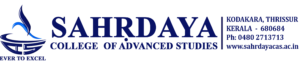 MENTEE RECORDI. PERSONAL PROFILE                                                                                                                                                PhotoName: .........................................................................................................................................................Admission Number: .....................................................................Reg No: ....................................................Address.................................................................................................................................................................................................................................................................................................................................................................................................................................................................................................................................               4.    Contact Details:Residential Phone No: ..................................................Personal Cell No: .........................................................E-mail Id: ...........................................................................................................................................................5. DOB: .............................................................. II.FAMILY PROFILEFather’s Details :Age: ........................................Blood Group: ...........................Name: ....................................................................................................... Mob : ...............................................Occupation: .......................................................................................... Education: ...........................................................Mother’s Details:Name: ....................................................................................................... Mob : ...............................................Occupation: .......................................................................................... Education: ..........................................................Category: ....................................................................... Family Income: ...................................................................No. of Siblings: .................................................................................................................................................5. Local Residence (Check in relevant Box)          Parents                                        Relatives                                   HostelACADEMIC INPUTSName of the previous Institution: ..........................................................................................................................Previous Course Completed: .......................................................................................................................................Percentage obtained in the last qualifying exam: ................................................................................................Medium of Instruction: .............................................................................................................................................Prizes awarded/earned In previous institutionsIV.SPECIAL INTERESTS AND HOBBIES……………………………………………………………………………………………………………………………………………………………………………………………………………………………………………………………………………………………………………………………………………………………………………………………………………………………………………………………………………………………………………………………………………………………………………………………………………………………………………………………….............................................................................................................................................................................................................SEMESTER- PERIODACADEMIC PERFORMANCE CHARTFull Name in Block Letters:                                                 SEMESTER:Overall Performance: ......................................................................................................................................................................................................................................................................................................................FEEDBACK FORMName of the Mentor         : Designation	:Department	 :InstitutionActivityPrize DetailsAcademicAcademicCo-CurricularCo-CurricularCo-Curricular  Extra  CurricularCulturalCulturalCulturalCulturalCulturalCulturalSL.NoDescription of ActivityCo-CurricularCreditsDescription of ActivityExtra-CurricularCreditsSubjectAttendance%Internal Assessment (20)Final ExamTotalTOTAL1 to101 to 101 to 101 to 101 to 10Total/50Meets us frequentlyIs supportive & tries to solve our problemsMotivates usIs responsive to our needsHas helped us in placements ( onlyFinal year) Has provided contact opportunities for undertaking activities